環境推廣活動紀錄表環境推廣活動紀錄表環境推廣活動紀錄表環境推廣活動紀錄表環境推廣活動紀錄表環境推廣活動紀錄表活動名稱：環境範疇：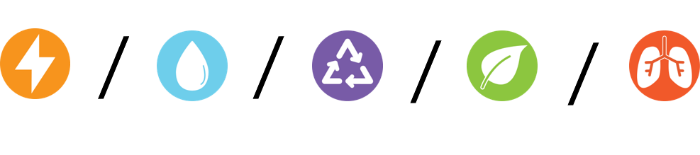 日期、時間和地點：目的：參加者：內容：職責：活動名稱：環境範疇：日期、時間和地點：目的：參加者：內容：職責：活動名稱：環境範疇：日期、時間和地點：目的：參加者：內容：職責：活動名稱：環境範疇：日期、時間和地點：目的：參加者：內容：職責：活動名稱：環境範疇：日期、時間和地點：目的：參加者：內容：職責：活動名稱：環境範疇：日期、時間和地點：目的：參加者：內容：職責：